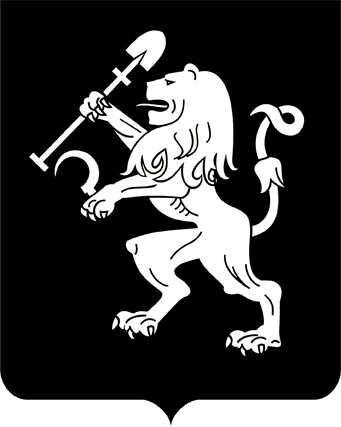 АДМИНИСТРАЦИЯ ГОРОДА КРАСНОЯРСКАПОСТАНОВЛЕНИЕО внесении изменения в постановление администрации города от 21.04.2011 № 140В целях размещения сведений в Единой государственной информационной системе социального обеспечения о предоставлении меры социальной поддержки в виде обеспечения питанием без взимания платы обучающихся, посещающих группы продленного дня в общеобразовательных учреждениях, из семей со среднедушевым доходом ниже         величины прожиточного минимума, установленного в районах Красноярского края на душу населения, руководствуясь статьями 41, 58, 59 Устава города Красноярска, ПОСТАНОВЛЯЮ:1. Внести изменение в Положение об организации деятельности групп продленного дня в муниципальных общеобразовательных                учреждениях, утвержденное постановлением администрации города                      от 21.04.2011 № 140, дополнив пункт 3.5 после абзаца четвертого абзацем  следующего содержания:«Информация о предоставлении меры социальной поддержки                   в виде обеспечения питанием без взимания платы обучающихся, посещающих группы продленного дня в общеобразовательных  учреждениях, из семей со среднедушевым доходом ниже величины прожиточного минимума, установленного в районах Красноярского края на душу населения, размещается в Единой государственной информационной системе социального обеспечения. Размещение (получение) указанной информации в Единой государственной информационной системе социального обеспечения осуществляется в соответствии с Федеральным         законом от 17.07.1999 № 178-ФЗ «О государственной социальной помощи».».2. Настоящее постановление опубликовать в газете «Городские новости» и разместить на официальном сайте администрации города.Глава города								        С.В. Еремин17.01.2018№ 20